 Steinert Football Booster Club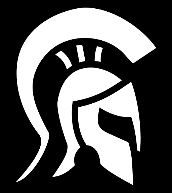 Meeting MinutesDate: October 8, 2022Meeting was held in Steinert CafeteriaTreasurer's Report/BudgetCurrent balance in regular account $ 20,000Current balance in gambling account $8,000Emails will be sent regarding outstanding booster duesAwards Banquet/SeniorsNothing new reported  ClothingLinda S. will be sending in another bulk orderThanksgiving clothing will be sold at OctoberfestSchool store will open again before Thanksgiving gameConcessionThanksgiving game will serve coffee, hot chocolate, bagels, and breakfast sandwichesField MaintenanceNothing  new reportedFundraisingTable at Octoberfest where we will sell clothing and super 50/50 ticketsWeight RoomNothing new reportedCharitable ActivitiesNothing new reportedPasta/SpiritPasta dinners at home games (adding bagels to away games for players)Scholarships Nothing new reported OtherVolunteers needed to help clean bleachers at end of home games Coach’s Corner73 Varsity & JV players